PLANEJAMENTO DIDÁTICO PARA SER DESENVOLVIDO EM DOMICÍLIOPROFESSORAS: Carmem, Natália, Janaína e Gislaine3º A, B, C e D -Data30/11/2020 a 04/12/2020	PROFESSORAS: Carmem, Natália, Janaína e Gislaine 3º A, B, C e D - Data 07/12/2020 a 11/12/2020	PROFESSORAS: Carmem, Natália, Janaína e Gislaine 3º A, B, C e D - Data14/12/2020 a 18/12/2020	
PROFESSORAS: Carmen, Natália, Janaína e Gislaine  3° ANO A,B, C e D.  Data 21/12/2020 a 23/12/2020Fazer cabeçalho sempre que tiver atividades para serem realizadas no cadernoColocar no cabeçalho: Nome da escola.Atividades domiciliares, data.Nome completo do aluno.2 ª FEIRA3ª FEIRA4ª FEIRA5ª FEIRA6ª FEIRAAtividade Leitura: “A rosa orgulhosa”Livro disponível no grupo.NÃO IMPRIMIR.Atividade Leitura:“A rosa orgulhosa”Livro disponível no grupo.NÃO IMPRIMIR.Atividade Leitura: “A rosa orgulhosa”Livro disponível no grupo.NÃO IMPRIMIR.Atividade Leitura: “A rosa orgulhosa”Livro disponível no grupo.NÃO IMPRIMIR.Atividade Leitura: “A rosa orgulhosa”Livro disponível no grupo.NÃO IMPRIMIR.CiênciasLivro didático de Ciências –        Continuação. Página 98PortuguêsLivro didático de Língua Portuguesa. Interpretação de texto.Para ler (págs. 102 e 103)MatemáticaEMAI: Sequencia 4 – Atividade 4.5(pág. 27). Momento da leitura: Escolher um trecho da história: “A rosa orgulhosa”Fazer a leitura e enviar áudio ou vídeo para a professora.Correção das atividades de ciênciasCiênciasCONTINUAÇÃO DA TAREFA..TODOS OS ALUNOS REALIZAM A MESMA ATIVIDADE.PortuguêsCONTINUAÇÃO DA TAREFA.TODOS OS ALUNOS REALIZAM A MESMA ATIVIDADE.MatemáticaCONTINUAÇÃO DA TAREFA.TODOS OS ALUNOS REALIZAM A MESMA ATIVIDADE.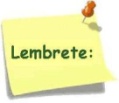 Hora de enviar fotos de atividades às professoras!Correção das atividades dePortuguêsBIBLIOTECA – Leitura do livro: “A rosa orgulhosa”Livro disponível no grupo.Ed. Física                         MúsicaArteCorreção das atividades deMatemática2 ª FEIRA3ª FEIRA4ª FEIRA5ª FEIRA6ª FEIRAAtividade Leitura: “O pássaro e os medos”Livro disponível no grupo.NÃO IMPRIMIR.Atividade Leitura: “O pássaro e os medos”Livro disponível no grupo.NÃO IMPRIMIR.Atividade Leitura: “O pássaro e os medos”Livro disponível no grupo.NÃO IMPRIMIR.Atividade Leitura: “O pássaro e os medos”Livro disponível no grupo.NÃO IMPRIMIR.Atividade Leitura: “O pássaro e os medos”Livro disponível no grupo.NÃO IMPRIMIR.CiênciasLivro didático de Ciências –        Continuação. Página 99PortuguêsLivro didático de Língua Portuguesa. Interpretação de texto e atividades.Páginas 104 e 105.MatemáticaEMAI: Sequência 5 – Atividade 5.1 – Resolvendo Problemas(pág. 28). Momento da leitura: Escolher um trecho da história: “O pássaro e os medos”Fazer a leitura e enviar áudio ou vídeo para a professora.Correção das atividades de ciênciasCiênciasCONTINUAÇÃO DA TAREFA.TODOS OS ALUNOS REALIZAM A MESMA ATIVIDADE.PortuguêsCONTINUAÇÃO DA TAREFA.TODOS OS ALUNOS REALIZAM A MESMA ATIVIDADE.MatemáticaCONTINUAÇÃO DA TAREFA.TODOS OS ALUNOS REALIZAM A MESMA ATIVIDADE.Hora de enviar fotos de atividades às professoras!Correção das atividades dePortuguêsBIBLIOTECA – Leitura do livro: “O pássaro e os medos”Livro disponível no grupo.Ed. Física                         MúsicaArteCorreção das atividades deMatemática2 ª FEIRA3ª FEIRA4ª FEIRA5ª FEIRA6ª FEIRAAtividade Leitura: “O Menino que quase morreu afogado no lixo”Livro disponível no grupo.NÃO IMPRIMIR.Atividade Leitura: “O Menino que quase morreu afogado no lixo”Livro disponível no grupo.NÃO IMPRIMIR.Atividade Leitura: “O Menino que quase morreu afogado no lixo”Livro disponível no grupo.NÃO IMPRIMIR.Atividade Leitura: “O Menino que quase morreu afogado no lixo”Livro disponível no grupo.NÃO IMPRIMIR.Atividade Leitura: “O Menino que quase morreu afogado no lixo”Livro disponível no grupo.NÃO IMPRIMIR.CiênciasLivro didático de Ciências –Os problemas ambientais no campo.Continuação. Página 100 e 102PortuguêsLivro didático de Língua Portuguesa. Interpretação de texto e atividades.Páginas 105 (para ler) até 107.MatemáticaEMAI: Sequência 5 – Atividade 5.3 – Resolvendo Problemas(Pág. 30). Momento da leitura: Escolher um trecho da história: “O Menino que quase morreu afogado no lixo”Fazer a leitura e enviar áudio ou vídeo para a professora.Correção das atividades de ciênciasCiênciasCONTINUAÇÃO DA TAREFA.TODOS OS ALUNOS REALIZAM A MESMA ATIVIDADE.PortuguêsCONTINUAÇÃO DA TAREFA.TODOS OS ALUNOS REALIZAM A MESMA ATIVIDADE.MatemáticaCONTINUAÇÃO DA TAREFA.TODOS OS ALUNOS REALIZAM A MESMA ATIVIDADE.Hora de enviar fotos de atividades às professoras!Correção das atividades dePortuguêsBIBLIOTECA – Leitura do livro: “O Menino que quase morreu afogado no lixo”Livro disponível no grupo.Ed. Física                         MúsicaArteCorreção das atividades deMatemática2 ª FEIRA3ª FEIRA4ª FEIRA5ª FEIRA6ª FEIRAAtividade Leitura: “A descoberta do Adriel”Livro disponível no grupo.NÃO IMPRIMIR.Atividade Leitura: “A descoberta do Adriel”Livro disponível no grupo.NÃO IMPRIMIR.Atividade Leitura: “A descoberta do Adriel”Livro disponível no grupo.NÃO IMPRIMIR.QUERIDOS ALUNOS, BOAS FÉRIAS, FELIZ NATAL E UM PRÓSPERO ANO NOVO!ASSISTA O VÍDEO DA HISTÓRIA:A lebre e a tartaruga (Estará disponível no grupo)ASSISTA O VÍDEO: A casa que rimava(Estará disponível no grupo)ASSISTA O FILME:LINDA NOITE DE NATAL TURMA DA MÔNICAATIVIDADE: FAÇA A ILUSTRAÇÃO DA HISTÓRIA E NOS ENVIE UM ÁUDIO RESPONDENDO A SEGUINTE PERGUNTA: O que a lebre aprendeu com a tartaruga?ATIVIDADE: VAMOS BRINCAR DE RIMAR? COM SEUS FAMILIARES ESCOLHA PALAVRAS E TENTE RIMAR. ASSISTA O FILME:LINDA NOITE DE NATAL TURMA DA MÔNICABIBLIOTECA – Leitura do livro:  “A descoberta do Adriel”Livro disponível no grupoEd. Física    Música